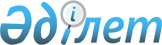 Об утверждении бюджета Есильского района Северо-Казахстанской области на 2024-2026 годыРешение маслихата Есильского района Северо-Казахстанской области от 26 декабря 2023 года № 11/159
      Сноска. Вводится в действие с 01.01.2024 в соответствии с пунктом 17 настоящего решения.
      В соответствии со статьей 9, с пунктом 2 статьи 75 Бюджетного Кодекса Республики Казахстан, подпунктом 1) пункта 1 статьи 6 Закона Республики Казахстан "О местном государственном управлении и самоуправлении в Республике Казахстан", маслихат Есильского района Северо-Казахстанской области РЕШИЛ:
      1. Утвердить бюджет Есильского района Северо-Казахстанской области на 2024-2026 годы, согласно приложениям 1, 2, 3 соответственно, в том числе на 2024 год в следующих объемах:
      1) доходы - 5 467 017,1 тысяч тенге:
      налоговые поступления - 1 256 869 тысяч тенге;
      неналоговые поступления - 37 479 тысяч тенге;
      поступления от продажи основного капитала - 14 742 тысяч тенге;
      поступления трансфертов - 4 157 927,1 тысяч тенге;
      2) затраты - 5 616 016,3 тысяч тенге;
      3) чистое бюджетное кредитование - 4 097 тысяч тенге:
      бюджетные кредиты - 60 918 тысяч тенге;
      погашение бюджетных кредитов - 56 821 тысяч тенге;
      4) сальдо по операциям с финансовыми активами - 0 тысяч тенге:
      приобретение финансовых активов - 0 тысяч тенге;
      поступления от продажи финансовых активов государства - 0 тысяч тенге;
      5) дефицит (профицит) бюджета - - 153 096,2 тысяч тенге;
      6) финансирование дефицита (использование профицита) бюджета - 153 096,2 тысяч тенге:
      поступление займов - 60 918 тысяч тенге;
      погашение займов - 56 821 тысяч тенге;
      используемые остатки бюджетных средств - 148 999,2 тысяч тенге.
      Сноска. Пункт 1 в редакции решений маслихата Есильского района Северо Казахстанской области от 19.02.2024 № 14/200 (вводится в действие с 01.01.2024); от 16.04.2024 № 15/224 (вводится в действие с 01.01.2024).


      1-1. Предусмотреть в бюджете района на 2024 год расходы за счет свободных остатков бюджетных средств, сложившихся на начало финансового года возврат неиспользованных целевых трансфертов выделенных в 2023 финансовом году за счет целевого трансферта из Национального фонда Республики Казахстан в сумме 0,1 тысяч тенге, из областного бюджета в сумме 2,2 тысяч тенге, согласно приложению 4.
      Сноска. Решение дополнено пунктом 1-1 в соответствии с решением маслихата Есильского района Северо-Казахстанской области от 19.02.2024 № 14/200 (вводится в действие с 01.01.2024).


      1-2. Предусмотреть в бюджете района на 2024 год расходы за счет свободных остатков средств, сложившихся на начало финансового года, согласно приложению 4.
      Сноска. Решение дополнено пунктом 1-2 в соответствии с решением маслихата Есильского района Северо-Казахстанской области от 19.02.2024 № 14/200 (вводится в действие с 01.01.2024).


      2. Установить, что доходы районного бюджета на 2024 год формируются в соответствии с Бюджетным кодексом Республики Казахстан за счет следующих налоговых поступлений:
      корпоративного подоходного налога с юридических лиц, за исключением поступлений от субъектов крупного предпринимательства и организаций нефтяного сектора;
      социального налога по нормативам распределения доходов, установленным областным маслихатом;
      налог на имущество юридических лиц и индивидуальных предпринимателей;
      акцизов на бензин (за исключением авиационного) и дизельное топливо; 
      плата за пользование земельными участками;
      государственной пошлины, кроме консульского сбора и государственных пошлин, зачисляемых в республиканский бюджет.
      3. Установить на 2024 год зачисление поступлений социального налога в размере 100 процентов в районный бюджет.
      4. Установить, что доходы районного бюджета формируются за счет следующих неналоговых поступлений:
      доходов от коммунальной собственности района:
      доходов от аренды имущества коммунальной собственности района, за исключением доходов от аренды имущества коммунальной собственности района, находящегося в управлении акимов сельского округа;
      вознаграждения по кредитам, выданным из районного бюджета;
      доходов от проведения государственных закупок, организуемых государственными учреждениями, финансируемыми из государственного бюджета;
      других неналоговых поступлений в бюджет района.
      5. Установить, что доходы районного бюджета формируются за счет следующих поступлений от продажи основного капитала:
      деньги от продажи государственного имущества, закрепленного за государственными учреждениями, финансируемыми из районного бюджета;
      поступления от продажи земельных участков, за исключением земельных участков сельскохозяйственного назначения;
      плата за продажу права аренды земельных участков.
      6. Установить, что доходы районного бюджета формируются за счет поступлений от погашения выданных из районного бюджета кредитов.
      7. Предусмотреть на 2024 год объемы трансфертов (субвенции), передаваемых из областного бюджета бюджету района в сумме 1 698 639 тысяч тенге, на 2025 год - 1 420 623 тысяч тенге, на 2026 год - 1 470 345 тысяч тенге.
      8. Предусмотреть на 2024 год объемы трансфертов (субвенций), передаваемых из районного бюджета, бюджетам сельских округов в сумме 248 969 тысяч тенге, в том числе:
      Алматинскому сельскому округу 15 489 тысяч тенге;
      Амангельдинскому сельскому округу 13 511 тысяч тенге;
      Булакскому сельскому округу 15 633 тысяч тенге;
      Бескудукскому сельскому округу 16 107 тысяч тенге;
      Волошинскому сельскому округу 12 000 тысяч тенге;
      Заградовскому сельскому округу 18 345 тысяч тенге;
      Заречному сельскому округу 18 493 тысяч тенге;
      Ильинскому сельскому округу 12 000 тысяч тенге;
      Корнеевскому сельскому округу 23 803 тысяч тенге;
      Николаевскому сельскому округу 16 341 тысяч тенге;
      Покровскому сельскому округу 21 637 тысяч тенге;
      Петровскому сельскому округу 15 337 тысяч тенге;
      Тарангульскому сельскому округу 15 067 тысяч тенге;
      Спасовскому сельскому округу 14 450 тысяч тенге;
      Ясновскому сельскому округу 14 405 тысяч тенге;
      Явленскому сельскому округу 6 351 тысяч тенге.
      9. Предусмотреть в бюджете района на 2024 год расходы на обслуживание долга местных исполнительных органов и иных платежей по займам из областного бюджета в сумме 6 176 тысяч тенге.
      10. Предусмотреть в бюджете района на 2024 год поступление целевых трансфертов из республиканского бюджета, в том числе:
      1) на увеличение норм обеспечения лиц с инвалидностью обязательными гигиеническими средствами;
      2) санаторно-курортное лечение;
      3) на повышение заработной платы отдельных категорий гражданских служащих, работников организаций, содержащихся за счет средств государственного бюджета, работников казенных предприятий;
      4) на приобретение жилья коммунального жилищного фонда для социально уязвимых слоев населения.
      Распределение указанных трансфертов из республиканского бюджета определяется постановлением акимата Есильского района Северо-Казахстанской области "О реализации решения маслихата Есильского района "Об утверждении бюджета Есильского района Северо-Казахстанской области на 2024-2026 годы".
      11. Предусмотреть в бюджете района на 2024 год поступление целевых трансфертов из областного бюджета, в том числе:
      1) На развитие социальной и инженерной инфраструктуры в сельских населенных пунктах в рамках проекта "Ауыл-Ел бесігі", в том числе:
      на средний ремонт внутрипоселковых дорог в селе Тарангул Тарангульского сельского округа Есильского района;
      на средний ремонт внутрипоселковых дорог в селе Волошинка Волошинского сельского округа Есильского района;
      на средний ремонт внутрипоселковых дорог в селе Ильинка Ильинского сельского округа Есильского района;
      на средний ремонт внутрипоселковых дорог в селе Заградовка Заградовского сельского округа Есильского района;
      на средний ремонт внутрипоселковой дороги в селе Ясновка Ясновского сельского округа Есильского района;
      2) на средний ремонт внутрипоселковых дорог в селе Явленка Явленского сельского округа Есильского района;
      3) на содержание дорог районного значения;
      4) на протезно-ортопедические средства;
      5) на сурдотехнические средства;
      6) на тифлотехнические средства;
      7) на специальные средства передвижения (кресло-коляски);
      8) на капитальный ремонт внутренних помещений здания Дома культуры, расположенного по адресу: Есильский район, село Явленка, улица Ленина, 1;
      9) на капитальный ремонт многофункционального спортивного сооружения и благоустройство территории КГУ "Детско-юношеская спортивная школа Есильского района" в селе Явленка Есильского района;
      10) на поэтапную разработку и корректировку схем развития и застройки сельских населенных пунктов Северо-Казахстанской области;
      11) на разработку проектно-сметной документации на строительство разводящих сетей водоснабжения в селе Бирлик.
      12) на разработку и корректировку градостроительных проектов населенных пунктов;
      13) на инвентаризацию подземных и наземных коммуникаций на застроенной территории населенных пунктов с составлением кадастрового плана масштаба 1:500;
      14) на строительство крытого металлотентового сооружения для укрытия хоккейного корта в селе Петровка Есильского района;
      15) на средний ремонт внутрипоселковых дорог в селе Карагаш Заречного сельского округа;
      16) на вывоз снега из населенных пунктов Есильского района;
      17) на оказание единовременной денежной выплаты к 35-летию вывода ограниченного контингента советских войск из Демократической Республики Афганистан;
      18) на содержание культурно-досугового центра в селе Николаевка;
      19) на проведение экспертизы проектно-сметной документации на строительство лесной пожарной станции.
      20) на проведение противопаводковых мероприятий;
      21) на приобретение и установку комплексного блок-модуля в селе Караагаш Заречного сельского округа;
      22) на приобретение и установку комплексного блок-модуля в селе Лузинка Волошинского сельского округа;
      23) на приобретение и установку комплексного блок-модуля в селе Тонкошуровка Заградовского сельского округа;
      24) на приобретение и установку комплексного блок-модуля в селе Каратал Николаевского сельского округа;
      25) на приобретение и установку комплексного блок-модуля в селе Жамбыл Заградовского сельского округа;
      26) на выплаты социальной помощи лицам, в связи с причинением ущерба вследствие стихийного бедствия.
      Распределение указанных трансфертов из областного бюджета определяется постановлением акимата Есильского района Северо-Казахстанской области "О реализации решения маслихата Есильского района "Об утверждении бюджета Есильского района Северо-Казахстанской области на 2024-2026 годы.
      Сноска. Пункт 11 с изменениями, внесенными решениями маслихата Есильского района Северо-Казахстанской области от 19.02.2024 № 14/200 (вводится в действие с 01.01.2024); от 16.04.2024 № 15/224 (вводится в действие с 01.01.2024).


      12. Предусмотреть в бюджете района на 2024 год бюджетные кредиты из республиканского бюджета для реализации мер социальной поддержки специалистов. 
      Распределение указанных кредитов из республиканского бюджета определяется постановлением акимата Есильского района Северо-Казахстанской области "О реализации решения маслихата Есильского района "Об утверждении бюджета Есильского района Северо-Казахстанской области на 2024-2026 годы".
      13. Предусмотреть в бюджете Есильского района Северо-Казахстанской области на 2024 год объемы целевых текущих трансфертов передаваемых из районного бюджета, бюджетам сельских округов.
      Распределение указанных трансфертов из районного бюджета определяется постановлением акимата Есильского района Северо-Казахстанской области "О реализации решения маслихата Есильского района "Об утверждении бюджета Есильского района Северо-Казахстанской области на 2024-2026 годы".
      14. Предусмотреть в районном бюджете на 2024 год расходы на компенсацию потерь вышестоящего бюджета в связи с изменением законодательства в сумме 1 037 924 тысяч тенге.
      Сноска. Пункт 14 с изменениями, внесенными решением маслихата Есильского района Северо-Казахстанской области от 19.02.2024 № 14/200 (вводится в действие с 01.01.2024).


      15. Специалистам в области социального обеспечения, культуры, являющимся гражданскими служащими и работающим в сельской местности, предусмотреть (учесть) в 2024 году повышенные на двадцать пять процентов должностные оклады и тарифные ставки по сравнению с окладами и ставками гражданских служащих, занимающихся этими видами деятельности в городских условиях.
      16. Утвердить резерв местного исполнительного органа Есильского района на 2024 год в сумме 65 178 тысяч тенге.
      Сноска. Пункт 16 в редакции решения маслихата Есильского района Северо-Казахстанской области от 16.04.2024 № 15/224 (вводится в действие с 01.01.2024).


      17. Настоящее решение вводится в действие с 1 января 2024 года. Бюджет Есильского района Северо-Казахстанской области на 2024 год
      Сноска. Приложение 1 в редакции решений маслихата Есильского района Северо-Казахстанской области от 19.02.2024 № 14/200 (вводится в действие с 01.01.2024); от 16.04.2024 № 15/224 (вводится в действие с 01.01.2024). Бюджет Есильского района Северо-Казахстанской области на 2025 год
      Сноска. Приложение 2 в редакции решений маслихата Есильского района Северо-Казахстанской области от 19.02.2024 № 14/200 (вводится в действие с 01.01.2024). Бюджет Есильского района Северо-Казахстанской области на 2026 год
      Сноска. Приложение 3 в редакции решений маслихата Есильского района Северо-Казахстанской области от 19.02.2024 № 14/200 (вводится в действие с 01.01.2024). Направление свободных остатков бюджетных средств,сложившихся на 1 января 2024 года, возврат сумм неиспользованных (недоиспользованных) целевых трансфертов выделенных из вышестоящего бюджета.
      Сноска. Решение дополнено приложением 4 в соответствии с решением маслихата Есильского района Северо-Казахстанской области от 19.02.2024 № 14/200 (вводится в действие с 01.01.2024).
					© 2012. РГП на ПХВ «Институт законодательства и правовой информации Республики Казахстан» Министерства юстиции Республики Казахстан
				
      Председатель маслихата Есильского районаСеверо-Казахстанской области 

Е. Туткушев
Приложение 1к решению маслихатаЕсильского районаСеверо-Казахстанской областиот 26 декабря 2023 года № 11/159
Категория
класс
подкласс
Наименование
Сумма 
(тысяч тенге) 
1) Доходы
5 467 017,1
1
Налоговые поступления
1 256 869
01
Подоходный налог
400 983
1
Корпоративный подоходный налог
400 983
03
Социальный налог
650 887
1
Социальный налог
650 887
04
Налоги на собственность
71 487
1
Налоги на имущество
71 487
05
Внутренние налоги на товары, работы и услуги
112 378
2
Акцизы
2 699
3
Поступления за использование природных и других ресурсов
99 000
4
Сборы за ведение предпринимательской и профессиональной деятельности
10 679
08
Обязательные платежи, взимаемые за совершение юридически значимых действий и (или) выдачу документов уполномоченными на то государственными органами или должностными лицами
21 134
1
Государственная пошлина
21 134
2
Неналоговые поступления
37 479
01
Доходы от государственной собственности
14 979
5
Доходы от аренды имущества, находящегося в коммунальной собственности
7 791
7
Вознаграждения по кредитам, выданным из государственного бюджета
6 176
9
Прочие доходы от государственной собственности
1 012
06
Прочие неналоговые поступления
22 500
1
Прочие неналоговые поступления
22 500
3
Поступления от продажи основного капитала
14 742
01
Продажа государственного имущества, закрепленного за государственными учреждениями
9 742
1
Продажа государственного имущества, закрепленного за государственными учреждениями
9 742
03
Продажа земли и нематериальных активов
5 000
2
Продажа нематериальных активов
5 000
4
Поступления трансфертов
4 157 927,1
01
Трансферты из нижестоящих органов государственного управления
412 400
3
Трансферты из бюджетов городов районного значения, сел, поселков, сельских округов
412 400
02
Трансферты из вышестоящих органов государственного управления
3 745 527,1
2
Трансферты из областного бюджета
3 745 527,1
Функциональная группа
Администратор бюджетных программ
Программа
Наименование
Сумма 
(тысяч тенге) 
2) Затраты
5 616 016,3
01
Государственные услуги общего характера
2 006 941,3
112
Аппарат маслихата района (города областного значения)
58 906
001
Услуги по обеспечению деятельности маслихата района (города областного значения)
45 216
003
Капитальные расходы государственного органа
13 690
122
Аппарат акима района (города областного значения)
270 611,9
001
Услуги по обеспечению деятельности акима района (города областного значения)
238 531,9
003
Капитальные расходы государственного органа
32 080
459
Отдел экономики и финансов района (города областного значения)
188 779
001
Услуги по реализации государственной политики в области формирования и развития экономической политики, государственного планирования, исполнения бюджета и управления коммунальной собственностью района (города областного значения)
65 445
113
Целевые текущие трансферты нижестоящим бюджетам
120 775
003
Проведение оценки имущества в целях налогообложения
1 479
010
Приватизация, управление коммунальным имуществом, постприватизационная деятельность и регулирование споров, связанных с этим
1 080
495
Отдел архитектуры, строительства, жилищно-коммунального хозяйства, пассажирского транспорта и автомобильных дорог района (города областного значения)
1 488 644,4
001
Услуги по реализации государственной политики на местном уровне в области жилищно-коммунального хозяйства, пассажирского транспорта и автомобильных дорог
77 962,7
003
Капитальные расходы государственного органа
115 885,8
113
Целевые текущие трансферты нижестоящим бюджетам
1 294 795,9
02
Оборона
28 733
122
Аппарат акима района (города областного значения)
28 733
005
Мероприятия в рамках исполнения всеобщей воинской обязанности 
14 860
006
Предупреждение и ликвидация чрезвычайных ситуаций масштаба района (города областного значения)
7 975
007
Мероприятия по профилактике и тушению степных пожаров районного (городского) масштаба, а также пожаров в населенных пунктах, в которых не созданы органы государственной противопожарной службы
5 898
03
Общественный порядок, безопасность, правовая, судебная, уголовно-исполнительная деятельность
1 736
495
Отдел архитектуры, строительства, жилищно-коммунального хозяйства, пассажирского транспорта и автомобильных дорог района (города областного значения)
1 736
019
Обеспечение безопасности дорожного движения в населенных пунктах
1 736
06
Социальная помощь и социальное обеспечение 
494 581,8
451
Отдел занятости и социальных программ района (города областного значения)
494 581,8
004
Оказание социальной помощи на приобретение топлива специалистам здравоохранения, образования, социального обеспечения, культуры, спорта и ветеринарии в сельской местности в соответствии с законодательством Республики Казахстан
10 279
005
Государственная адресная социальная помощь
46 380
006
Жилищная помощь
736
007
Социальная помощь отдельным категориям нуждающихся граждан по решениям местных представительных органов
64 759,8
014
Оказание социальной помощи нуждающимся гражданам на дому
208 142
017
Обеспечение нуждающихся лиц с инвалидностью протезно-ортопедическими, сурдотехническими и тифлотехническими средствами, специальными средствами передвижения, обязательными гигиеническими средствами, а также предоставление услуг санаторно-курортного лечения, специалиста жестового языка, индивидуальных помощников в соответствии с индивидуальной программой абилитации и реабилитации лица с инвалидностью
110 966
054
Размещение государственного социального заказа в неправительственных организациях
3 800
001
Услуги по реализации государственной политики на местном уровне в области обеспечения занятости и реализации социальных программ для населения
44 503
010
Материальное обеспечение детей с инвалидностью, воспитывающихся и обучающихся на дому
2 193
011
Оплата услуг по зачислению, выплате и доставке пособий и других социальных выплат
2 823
07
Жилищно-коммунальное хозяйство
251 818,5
495
Отдел архитектуры, строительства, жилищно-коммунального хозяйства, пассажирского транспорта и автомобильных дорог района (города областного значения)
251 818,5
007
Проектирование и (или) строительство, реконструкция жилья коммунального жилищного фонда
81 583
008
Организация сохранения государственного жилищного фонда
10 350
014
Развитие системы водоснабжения и водоотведения
7 211
016
Функционирование системы водоснабжения и водоотведения
43 752,5
025
Освещение улиц в населенных пунктах
16 398
026
Организация эксплуатации тепловых сетей, находящихся в коммунальной собственности районов (городов областного значения)
10 000
029
Благоустройство и озеленение населенных пунктов
5 000
033
Проектирование, развитие и (или) обустройство инженерно-коммуникационной инфраструктуры
49 500
098
Приобретение жилья коммунального жилищного фонда
28 024
08
Культура, спорт, туризм и информационное пространство
1 190 654,2
457
Отдел культуры, развития языков, физической культуры и спорта района (города областного значения)
254 176
009
Проведение спортивных соревнований на районном (города областного значения) уровне
853
010
Подготовка и участие членов сборных команд района (города областного значения) по различным видам спорта на областных спортивных соревнованиях
47 824
003
Поддержка культурно-досуговой работы 
86 246
006
Функционирование районных (городских) библиотек
118 676
007
Развитие государственного языка и других языков народа Казахстана
577
456
Отдел внутренней политики района (города областного значения)
16 852
002
Услуги по проведению государственной информационной политики 
16 852
457
Отдел культуры, развития языков, физической культуры и спорта района (города областного значения)
541 151
001
Услуги по реализации государственной политики на местном уровне в области культуры, развития языков, физической культуры и спорта
27 679
113
Целевые текущие трансферты нижестоящим бюджетам
382 872
032
Капитальные расходы подведомственных учреждений и организаций
130 600
456
Отдел внутренней политики района (города областного значения)
33 423
001
Услуги по реализации государственной политики на местном уровне в области информации, укрепления государственности и формирования социального оптимизма граждан
25 113
003
Реализация мероприятий в сфере молодежной политики
8 310
495
Отдел архитектуры, строительства, жилищно-коммунального хозяйства, пассажирского транспорта и автомобильных дорог района (города областного значения)
345 052,2
021
Развитие объектов спорта
332 551
036
Развитие объектов культуры
3 000
075
Строительство сетей связи
9 501,2
10
Сельское, водное, лесное, рыбное хозяйство, особо охраняемые природные территории, охрана окружающей среды и животного мира, земельные отношения
128 175
459
Отдел экономики и финансов района (города областного значения)
32 738
099
Реализация мер по оказанию социальной поддержки специалистов
32 738
474
Отдел сельского хозяйства и ветеринарии района (города областного значения)
66 949
001
Услуги по реализации государственной политики на местном уровне в сфере сельского хозяйства ветеринарии
54 949
003
Капитальные расходы государственного органа
12 000
463
Отдел земельных отношений района (города областного значения)
27 048
001
Услуги по реализации государственной политики в области регулирования земельных отношений на территории района (города областного значения)
27 048
495
Отдел архитектуры, строительства, жилищно-коммунального хозяйства, пассажирского транспорта и автомобильных дорог района (города областного значения)
1 440
010
Развитие объектов сельского хозяйства
1 440
11
Промышленность, архитектурная, градостроительная и строительная деятельность
57 145,2
495
Отдел архитектуры, строительства, жилищно-коммунального хозяйства, пассажирского транспорта и автомобильных дорог района (города областного значения)
57 145,2
005
Разработка схем градостроительного развития территории района, генеральных планов городов районного (областного) значения, поселков и иных сельских населенных пунктов
57 145,2
12
Транспорт и коммуникации 
72 657
495
Отдел архитектуры, строительства, жилищно-коммунального хозяйства, пассажирского транспорта и автомобильных дорог района (города областного значения)
72 657
023
Обеспечение функционирования автомобильных дорог 
70 400
045
Капитальный и средний ремонт автомобильных дорог районного значения и улиц населенных пунктов
2 257
13
Прочие
90 503
469
Отдел предпринимательства района (города областного значения)
25 325
001
Услуги по реализации государственной политики на местном уровне в области развития предпринимательства
25 325
459
Отдел экономики и финансов района (города областного значения)
65 178
012
Резерв местного исполнительного органа района (города областного значения)
65 178
14
Обслуживание долга
6 176
459
Отдел экономики и финансов района (города областного значения)
6 176
021
Обслуживание долга местных исполнительных органов по выплате вознаграждений и иных платежей по займам из областного бюджета
6 176
15
Трансферты
1 286 895,3
459
Отдел экономики и финансов района (города областного значения)
1 286 895,3
006
Возврат неиспользованных (недоиспользованных) целевых трансфертов
2,2
024
Целевые текущие трансферты из нижестоящего бюджета на компенсацию потерь вышестоящего бюджета в связи с изменением законодательства
1 037 924
038
Субвенции
248 969
054
Возврат сумм неиспользованных (недоиспользованных) целевых трансфертов, выделенных из республиканского бюджета за счет целевого трансферта из Национального фонда Республики Казахстан
0,1
3) Чистое бюджетное кредитование
4 097
Бюджетные кредиты
60 918
Функциональная группа
Администратор бюджетных программ
Программа
Наименование
Сумма 
(тысяч тенге) 
10
Сельское, водное, лесное, рыбное хозяйство, особо охраняемые природные территории, охрана окружающей среды и животного мира, земельные отношения
60 918
459
Отдел экономики и финансов района (города областного значения)
60 918
018
Бюджетные кредиты для реализации мер социальной поддержки специалистов
60 918
Погашение бюджетных кредитов
56 821
категория 
класс 
подкласс 
Наименование
Сумма
(тысяч тенге) 
5
Погашение бюджетных кредитов
56 821
01
Погашение бюджетных кредитов
56 821
1
Погашение бюджетных кредитов, выданных из государственного бюджета
56 821
4) Сальдо по операциям с финансовыми активами 
0
Приобретение финансовых активов
0
категория 
класс 
подкласс 
Наименование
Сумма
(тысяч тенге) 
6
Поступления от продажи финансовых активов государства 
0
01
Поступления от продажи финансовых активов государства 
0
1
Поступления от продажи финансовых активов государства внутри страны
0
5) Дефицит (профицит) бюджета 
- 153 096,2
6) Финансирование дефицита (использование профицита бюджета)
153 096,2
7
Поступление займов
60 918
01
Внутренние государственные займы
60 918
2
Договоры займа
60 918
Функциональная группа
Администратор бюджетных программ
Программа
Наименование
Сумма 
(тысяч тенге) 
16
Погашение займов
56 821
459
Отдел экономики и финансов района (города областного значения)
56 821
005
Погашение долга местного исполнительного органа перед вышестоящим бюджетом
56 821
категория 
класс 
подкласс 
Наименование
Сумма
(тысяч тенге) 
8
Используемые остатки бюджетных средств
148 999,2
01
Остатки бюджетных средств
148 999,2
1
Свободные остатки бюджетных средств
148 999,2Приложение 2к решению маслихатаЕсильского районаСеверо-Казахстанской областиот 26 декабря 2023 года № 11/159
Категория
класс
подкласс
Наименование
Сумма 
(тысяч тенге) 
1) Доходы
2 789 732
1
Налоговые поступления
1 319 712
01
Подоходный налог
421 032
1
Корпоративный подоходный налог
421 032
03
Социальный налог
683 431
1
Социальный налог
683 431
04
Налоги на собственность
75 061
1
Налоги на имущество
75 061
05
Внутренние налоги на товары, работы и услуги
117 997
2
Акцизы
2 834
3
Поступления за использование природных и других ресурсов
103 950
4
Сборы за ведение предпринимательской и профессиональной деятельности
11 213
08
Обязательные платежи, взимаемые за совершение юридически значимых действий и (или) выдачу документов уполномоченными на то государственными органами или должностными лицами
22 191
1
Государственная пошлина
22 191
2
Неналоговые поступления
39 354
01
Доходы от государственной собственности
9 294
5
Доходы от аренды имущества, находящегося в коммунальной собственности
8 181
7
Вознаграждения по кредитам, выданным из государственного бюджета
50
9
Прочие доходы от государственной собственности
1 063
06
Прочие неналоговые поступления
30 060
1
Прочие неналоговые поступления
30 060
3
Поступления от продажи основного капитала
10 043
01
Продажа государственного имущества, закрепленного за государственными учреждениями
4 793
1
Продажа государственного имущества, закрепленного за государственными учреждениями
4 793
03
Продажа земли и нематериальных активов
5 250
2
Продажа нематериальных активов
5 250
4
Поступления трансфертов
1 420 623
02
Трансферты из вышестоящих органов государственного управления
1 420 623
2
Трансферты из областного бюджета
1 420 623
Функциональная группа
Администратор бюджетных программ
Программа
Наименование
Сумма 
(тысяч тенге) 
2) Затраты
2 789 732
01
Государственные услуги общего характера
629 971
112
Аппарат маслихата района (города областного значения)
45 801
001
Услуги по обеспечению деятельности маслихата района (города областного значения)
45 801
122
Аппарат акима района (города областного значения)
229 706
001
Услуги по обеспечению деятельности акима района (города областного значения)
229 706
459
Отдел экономики и финансов района (города областного значения)
211 464
001
Услуги по реализации государственной политики в области формирования и развития экономической политики, государственного планирования, исполнения бюджета и управления коммунальной собственностью района (города областного значения)
67 371
113
Целевые текущие трансферты нижестоящим бюджетам
141 418
003
Проведение оценки имущества в целях налогообложения
1 546
010
Приватизация, управление коммунальным имуществом, постприватизационная деятельность и регулирование споров, связанных с этим
1 129
495
Отдел архитектуры, строительства, жилищно-коммунального хозяйства, пассажирского транспорта и автомобильных дорог района (города областного значения)
143 000
001
Услуги по реализации государственной политики на местном уровне в области жилищно-коммунального хозяйства, пассажирского транспорта и автомобильных дорог
76 623
113
Целевые текущие трансферты нижестоящим бюджетам
66 377
02
Оборона
28 820
122
Аппарат акима района (города областного значения)
28 820
005
Мероприятия в рамках исполнения всеобщей воинской обязанности 
16 413
006
Предупреждение и ликвидация чрезвычайных ситуаций масштаба района (города областного значения)
6 244
007
Мероприятия по профилактике и тушению степных пожаров районного (городского) масштаба, а также пожаров в населенных пунктах, в которых не созданы органы государственной противопожарной службы
6 163
03
Общественный порядок, безопасность, правовая, судебная, уголовно-исполнительная деятельность
926
495
Отдел архитектуры, строительства, жилищно-коммунального хозяйства, пассажирского транспорта и автомобильных дорог района (города областного значения)
926
019
Обеспечение безопасности дорожного движения в населенных пунктах
926
06
Социальная помощь и социальное обеспечение 
474 860
451
Отдел занятости и социальных программ района (города областного значения)
474 860
004
Оказание социальной помощи на приобретение топлива специалистам здравоохранения, образования, социального обеспечения, культуры, спорта и ветеринарии в сельской местности в соответствии с законодательством Республики Казахстан
10 742
005
Государственная адресная социальная помощь
48 467
006
Жилищная помощь
769
007
Социальная помощь отдельным категориям нуждающихся граждан по решениям местных представительных органов
66 343
014
Оказание социальной помощи нуждающимся гражданам на дому
210 419
017
Обеспечение нуждающихся лиц с инвалидностью протезно-ортопедическими, сурдотехническими и тифлотехническими средствами, специальными средствами передвижения, обязательными гигиеническими средствами, а также предоставление услуг санаторно-курортного лечения, специалиста жестового языка, индивидуальных помощников в соответствии с индивидуальной программой абилитации и реабилитации лица с инвалидностью
82 650
054
Размещение государственного социального заказа в неправительственных организациях
3 990
001
Услуги по реализации государственной политики на местном уровне в области обеспечения занятости и реализации социальных программ для населения
46 238
010
Материальное обеспечение детей с инвалидностью, воспитывающихся и обучающихся на дому
2 292
011
Оплата услуг по зачислению, выплате и доставке пособий и других социальных выплат
2 950
07
Жилищно-коммунальное хозяйство
25 582
495
Отдел архитектуры, строительства, жилищно-коммунального хозяйства, пассажирского транспорта и автомобильных дорог района (города областного значения)
25 582
007
Проектирование и (или) строительство, реконструкция жилья коммунального жилищного фонда
1 654
025
Освещение улиц в населенных пунктах
13 478
026
Организация эксплуатации тепловых сетей, находящихся в коммунальной собственности районов (городов областного значения)
10 450
08
Культура, спорт, туризм и информационное пространство
388 559
457
Отдел культуры, развития языков, физической культуры и спорта района (города областного значения)
270 015
009
Проведение спортивных соревнований на районном (города областного значения) уровне
891
010
Подготовка и участие членов сборных команд района (города областного значения) по различным видам спорта на областных спортивных соревнованиях
18 626
003
Поддержка культурно-досуговой работы 
111 259
006
Функционирование районных (городских) библиотек
138 636
007
Развитие государственного языка и других языков народа Казахстана
603
456
Отдел внутренней политики района (города областного значения)
15 520
002
Услуги по проведению государственной информационной политики 
15 520
457
Отдел культуры, развития языков, физической культуры и спорта района (города областного значения)
67 411
001
Услуги по реализации государственной политики на местном уровне в области культуры, развития языков, физической культуры и спорта
29 054
113
Целевые текущие трансферты нижестоящим бюджетам
38 357
456
Отдел внутренней политики района (города областного значения)
35 613
001
Услуги по реализации государственной политики на местном уровне в области информации, укрепления государственности и формирования социального оптимизма граждан
25 922
003
Реализация мероприятий в сфере молодежной политики
9 691
10
Сельское, водное, лесное, рыбное хозяйство, особо охраняемые природные территории, охрана окружающей среды и животного мира, земельные отношения
119 123
459
Отдел экономики и финансов района (города областного значения)
34 211
099
Реализация мер по оказанию социальной поддержки специалистов
34 211
474
Отдел сельского хозяйства и ветеринарии района (города областного значения)
57 007
001
Услуги по реализации государственной политики на местном уровне в сфере сельского хозяйства ветеринарии
57 007
463
Отдел земельных отношений района (города областного значения)
27 905
001
Услуги по реализации государственной политики в области регулирования земельных отношений на территории района (города областного значения)
27 905
11
Промышленность, архитектурная, градостроительная и строительная деятельность
10 450
495
Отдел архитектуры, строительства, жилищно-коммунального хозяйства, пассажирского транспорта и автомобильных дорог района (города областного значения)
10 450
005
Разработка схем градостроительного развития территории района, генеральных планов городов районного (областного) значения, поселков и иных сельских населенных пунктов
10 450
12
Транспорт и коммуникации 
27 785
495
Отдел архитектуры, строительства, жилищно-коммунального хозяйства, пассажирского транспорта и автомобильных дорог района (города областного значения)
27 785
023
Обеспечение функционирования автомобильных дорог 
25 427
045
Капитальный и средний ремонт автомобильных дорог районного значения и улиц населенных пунктов
2 358
13
Прочие
54 148
469
Отдел предпринимательства района (города областного значения)
26 766
001
Услуги по реализации государственной политики на местном уровне в области развития предпринимательства
26 766
459
Отдел экономики и финансов района (города областного значения)
27 382
012
Резерв местного исполнительного органа района (города областного значения)
27 382
14
Обслуживание долга
50
459
Отдел экономики и финансов района (города областного значения)
50
021
Обслуживание долга местных исполнительных органов по выплате вознаграждений и иных платежей по займам из областного бюджета
50
15
Трансферты
1 029 458
459
Отдел экономики и финансов района (города областного значения)
1 029 458
024
Целевые текущие трансферты из нижестоящего бюджета на компенсацию потерь вышестоящего бюджета в связи с изменением законодательства
527 453
038
Субвенции
502 005
3) Чистое бюджетное кредитование
- 56 821
Бюджетные кредиты
0
Погашение бюджетных кредитов
56 821
категория 
класс 
подкласс 
Наименование
Сумма
(тысяч тенге) 
5
Погашение бюджетных кредитов
56 821
01
Погашение бюджетных кредитов
56 821
1
Погашение бюджетных кредитов, выданных из государственного бюджета
56 821
4) Сальдо по операциям с финансовыми активами 
0
Приобретение финансовых активов
0
категория 
класс 
подкласс 
Наименование
Сумма
(тысяч тенге) 
6
Поступления от продажи финансовых активов государства 
0
01
Поступления от продажи финансовых активов государства 
0
1
Поступления от продажи финансовых активов государства внутри страны
0
5) Дефицит (профицит) бюджета 
56 821
6) Финансирование дефицита (использование профицита бюджета)
- 56 821
7
Поступление займов
0
01
Внутренние государственные займы
0
2
Договоры займа
0
Функциональная группа
Администратор бюджетных программ
Программа
Наименование
Сумма 
(тысяч тенге) 
16
Погашение займов
56 821
459
Отдел экономики и финансов района (города областного значения)
56 821
005
Погашение долга местного исполнительного органа перед вышестоящим бюджетом
56 821
категория 
класс 
подкласс 
Наименование
Сумма
(тысяч тенге) 
8
Используемые остатки бюджетных средств
0
01
Остатки бюджетных средств
0
1
Свободные остатки бюджетных средств
0Приложение 3к решению маслихатаЕсильского районаСеверо-Казахстанской областиот 26 декабря 2023 года № 11/159
Категория
класс
подкласс
Наименование
Сумма 
(тысяч тенге) 
1) Доходы
2 907 909
1
Налоговые поступления
1 385 698
01
Подоходный налог
442 083
1
Корпоративный подоходный налог
442 083
03
Социальный налог
717 603
1
Социальный налог
717 603
04
Налоги на собственность
78 814
1
Налоги на имущество
78 814
05
Внутренние налоги на товары, работы и услуги
123 898
2
Акцизы
2 976
3
Поступления за использование природных и других ресурсов
109 148
4
Сборы за ведение предпринимательской и профессиональной деятельности
11 774
08
Обязательные платежи, взимаемые за совершение юридически значимых действий и (или) выдачу документов уполномоченными на то государственными органами или должностными лицами
23 300
1
Государственная пошлина
23 300
2
Неналоговые поступления
41 320
01
Доходы от государственной собственности
9 749
5
Доходы от аренды имущества, находящегося в коммунальной собственности
8 589
7
Вознаграждения по кредитам, выданным из государственного бюджета
44
9
Прочие доходы от государственной собственности
1 116
06
Прочие неналоговые поступления
31 571
1
Прочие неналоговые поступления
31 571
3
Поступления от продажи основного капитала
10 546
01
Продажа государственного имущества, закрепленного за государственными учреждениями
5 033
1
Продажа государственного имущества, закрепленного за государственными учреждениями
5 033
03
Продажа земли и нематериальных активов
5 513
2
Продажа нематериальных активов
5 513
4
Поступления трансфертов
1 470 345
02
Трансферты из вышестоящих органов государственного управления
1 470 345
2
Трансферты из областного бюджета
1 470 345
Функциональная группа
Администратор бюджетных программ
Программа
Наименование
Сумма 
(тысяч тенге) 
2) Затраты
2 907 909
01
Государственные услуги общего характера
1 319 588
112
Аппарат маслихата района (города областного значения)
46 659
001
Услуги по обеспечению деятельности маслихата района (города областного значения)
46 659
122
Аппарат акима района (города областного значения)
234 434
001
Услуги по обеспечению деятельности акима района (города областного значения)
234 434
459
Отдел экономики и финансов района (города областного значения)
181 760
001
Услуги по реализации государственной политики в области формирования и развития экономической политики, государственного планирования, исполнения бюджета и управления коммунальной собственностью района (города областного значения)
68 780
113
Целевые текущие трансферты нижестоящим бюджетам
110 185
003
Проведение оценки имущества в целях налогообложения
1 616
010
Приватизация, управление коммунальным имуществом, постприватизационная деятельность и регулирование споров, связанных с этим
1 179
495
Отдел архитектуры, строительства, жилищно-коммунального хозяйства, пассажирского транспорта и автомобильных дорог района (города областного значения)
856 735
001
Услуги по реализации государственной политики на местном уровне в области жилищно-коммунального хозяйства, пассажирского транспорта и автомобильных дорог
77 935
113
Целевые текущие трансферты нижестоящим бюджетам
778 800
02
Оборона
29 855
122
Аппарат акима района (города областного значения)
29 855
005
Мероприятия в рамках исполнения всеобщей воинской обязанности 
16 889
006
Предупреждение и ликвидация чрезвычайных ситуаций масштаба района (города областного значения)
6 525
007
Мероприятия по профилактике и тушению степных пожаров районного (городского) масштаба, а также пожаров в населенных пунктах, в которых не созданы органы государственной противопожарной службы
6 441
03
Общественный порядок, безопасность, правовая, судебная, уголовно-исполнительная деятельность
968
495
Отдел архитектуры, строительства, жилищно-коммунального хозяйства, пассажирского транспорта и автомобильных дорог района (города областного значения)
968
019
Обеспечение безопасности дорожного движения в населенных пунктах
968
06
Социальная помощь и социальное обеспечение 
487 180
451
Отдел занятости и социальных программ района (города областного значения)
487 180
004
Оказание социальной помощи на приобретение топлива специалистам здравоохранения, образования, социального обеспечения, культуры, спорта и ветеринарии в сельской местности в соответствии с законодательством Республики Казахстан
11 225
005
Государственная адресная социальная помощь
50 648
006
Жилищная помощь
804
007
Социальная помощь отдельным категориям нуждающихся граждан по решениям местных представительных органов
69 328
014
Оказание социальной помощи нуждающимся гражданам на дому
212 305
017
Обеспечение нуждающихся лиц с инвалидностью протезно-ортопедическими, сурдотехническими и тифлотехническими средствами, специальными средствами передвижения, обязательными гигиеническими средствами, а также предоставление услуг санаторно-курортного лечения, специалиста жестового языка, индивидуальных помощников в соответствии с индивидуальной программой абилитации и реабилитации лица с инвалидностью
86 369
054
Размещение государственного социального заказа в неправительственных организациях
4 190
001
Услуги по реализации государственной политики на местном уровне в области обеспечения занятости и реализации социальных программ для населения
46 833
010
Материальное обеспечение детей с инвалидностью, воспитывающихся и обучающихся на дому
2 395
011
Оплата услуг по зачислению, выплате и доставке пособий и других социальных выплат
3 083
07
Жилищно-коммунальное хозяйство
26 733
495
Отдел архитектуры, строительства, жилищно-коммунального хозяйства, пассажирского транспорта и автомобильных дорог района (города областного значения)
26 733
007
Проектирование и (или) строительство, реконструкция жилья коммунального жилищного фонда
1 728
025
Освещение улиц в населенных пунктах
14 085
026
Организация эксплуатации тепловых сетей, находящихся в коммунальной собственности районов (городов областного значения)
10 920
08
Культура, спорт, туризм и информационное пространство
381 666
457
Отдел культуры, развития языков, физической культуры и спорта района (города областного значения)
273 980
009
Проведение спортивных соревнований на районном (города областного значения) уровне
931
010
Подготовка и участие членов сборных команд района (города областного значения) по различным видам спорта на областных спортивных соревнованиях
19 464
003
Поддержка культурно-досуговой работы 
112 820
006
Функционирование районных (городских) библиотек
140 135
007
Развитие государственного языка и других языков народа Казахстана
630
456
Отдел внутренней политики района (города областного значения)
16 218
002
Услуги по проведению государственной информационной политики 
16 218
457
Отдел культуры, развития языков, физической культуры и спорта района (города областного значения)
55 375
001
Услуги по реализации государственной политики на местном уровне в области культуры, развития языков, физической культуры и спорта
29 424
113
Целевые текущие трансферты нижестоящим бюджетам
25 951
456
Отдел внутренней политики района (города областного значения)
36 093
001
Услуги по реализации государственной политики на местном уровне в области информации, укрепления государственности и формирования социального оптимизма граждан
26 291
003
Реализация мероприятий в сфере молодежной политики
9 802
10
Сельское, водное, лесное, рыбное хозяйство, особо охраняемые природные территории, охрана окружающей среды и животного мира, земельные отношения
121 902
459
Отдел экономики и финансов района (города областного значения)
35 751
099
Реализация мер по оказанию социальной поддержки специалистов
35 751
474
Отдел сельского хозяйства и ветеринарии района (города областного значения)
57 850
001
Услуги по реализации государственной политики на местном уровне в сфере сельского хозяйства ветеринарии
57 850
463
Отдел земельных отношений района (города областного значения)
28 301
001
Услуги по реализации государственной политики в области регулирования земельных отношений на территории района (города областного значения)
28 301
11
Промышленность, архитектурная, градостроительная и строительная деятельность
10 920
495
Отдел архитектуры, строительства, жилищно-коммунального хозяйства, пассажирского транспорта и автомобильных дорог района (города областного значения)
10 920
005
Разработка схем градостроительного развития территории района, генеральных планов городов районного (областного) значения, поселков и иных сельских населенных пунктов
10 920
12
Транспорт и коммуникации 
29 035
495
Отдел архитектуры, строительства, жилищно-коммунального хозяйства, пассажирского транспорта и автомобильных дорог района (города областного значения)
29 035
023
Обеспечение функционирования автомобильных дорог 
26 571
045
Капитальный и средний ремонт автомобильных дорог районного значения и улиц населенных пунктов
2 464
13
Прочие
190 905
469
Отдел предпринимательства района (города областного значения)
27 154
001
Услуги по реализации государственной политики на местном уровне в области развития предпринимательства
27 154
459
Отдел экономики и финансов района (города областного значения)
28 751
012
Резерв местного исполнительного органа района (города областного значения)
28 751
14
Обслуживание долга
44
459
Отдел экономики и финансов района (города областного значения)
44
021
Обслуживание долга местных исполнительных органов по выплате вознаграждений и иных платежей по займам из областного бюджета
44
15
Трансферты
309 113
459
Отдел экономики и финансов района (города областного значения)
309 113
038
Субвенции
309 113
3) Чистое бюджетное кредитование
- 55 177
Бюджетные кредиты
0
Погашение бюджетных кредитов
55 177
категория 
класс 
подкласс 
Наименование
Сумма
(тысяч тенге) 
5
Погашение бюджетных кредитов
55 177
01
Погашение бюджетных кредитов
55 177
1
Погашение бюджетных кредитов, выданных из государственного бюджета
55 177
4) Сальдо по операциям с финансовыми активами 
0
Приобретение финансовых активов
0
категория 
класс 
подкласс 
Наименование
Сумма
(тысяч тенге) 
6
Поступления от продажи финансовых активов государства 
0
01
Поступления от продажи финансовых активов государства 
0
1
Поступления от продажи финансовых активов государства внутри страны
0
5) Дефицит (профицит) бюджета 
55 177
6) Финансирование дефицита (использование профицита бюджета)
- 55 177
7
Поступление займов
0
01
Внутренние государственные займы
0
2
Договоры займа
0
Функциональная группа
Администратор бюджетных программ
Программа
Наименование
Сумма 
(тысяч тенге) 
16
Погашение займов
55 177
459
Отдел экономики и финансов района (города областного значения)
55 177
005
Погашение долга местного исполнительного органа перед вышестоящим бюджетом
55 177
категория 
класс 
подкласс 
Наименование
Сумма
(тысяч тенге) 
8
Используемые остатки бюджетных средств
0
01
Остатки бюджетных средств
0
1
Свободные остатки бюджетных средств
0Приложение 4к решению маслихатаЕсильского районаСеверо-Казахстанскойобластиот 26 декабря 2023 года№ 11/159